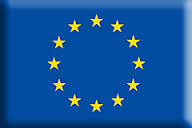 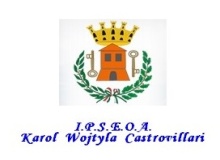 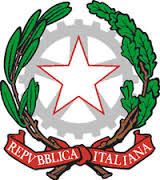 ISTITUTO PROFESSIONALE DI STATO PER I SERVIZI DELL’ENOGASTRONOMIA  E DELL’OSPITALITA’ ALBERGHIERAC.da Vallina – 87012 Castrovillari Tel. 0981/489171 – Fax 0981/489195Codice Fiscale : 83002080782 – Codice meccanografico : CSRH010004www.ipssarcastrovillari.gov.it  - Email: csrh010004@istruzione.it  Pec: csrh010004@pec.istruzione.itProt.  4092/A16                                                                                                         Castrovillari, lì 10/05/2019                                                                                                                                                              Al sito                                                                                                                                                              Agli Atti                                                                                        Ai Coordinatori e ai docenti di sostegno delle Classi:                                                                                        1^A - 2^A – 2^B – 2^C – 3^A – 3^B - 4^A – 4^B – 4^D - 5^B                                                                                          5^C – 5^D                                                                                         Al responsabile dell’U.O. di Neurologia e Psichiatria per                                                                                          l’Infanzia e l’Adolescenza                                                                                                                                Dottor G. De Salvo                                                                                                   Ai componenti dell’Unità Multidisciplinare:                                                                                         Dott.ssa M. Diana, Dott.ssa R. Di Leone,  Dott.ssa                                                                                          P. Milanese                                                                                                                                              ASP   di Cosenza                                                                                                                                             Distretto di Castrovillari                                                                                         Ai genitori degli alunni con Bisogni Educativi Speciali OGGETTO:   Convocazione GLH operativi.I GLHO di Classe sono convocati secondo il seguente calendario per prendere in esame sul seguente O.d.g. :- Verifica obiettivi PEI                               Il Dirigente Scolastico                                                                                                                         Prof.ssa Franca A.DAMICO                                                                                                                                   Firma autografa sostituita a mezzo                                                                                                                        stampa ex art.3 c.2 d.lgs n.39/93CLASSEDATA DI CONVOCAZIONEORA5^B16/05/201909.00 – 09.305^C16/05/201909.30 – 10.005^D16/05/201910.00 – 10.304^B16/05/2019               10.30 – 11.002^B21/05/201909.00 – 09.304^D21/05/201909.30 – 10.002^C21/05/201910.00 – 10.304^A21/05/2019 10.30 – 11.002^A30/05/201909.00 – 09.302^C30/05/201909.30 – 10.001^A30/05/201910.00 – 10.301^A30/05/2019 10.30 – 11.003^B30/05/201911.00 – 11.30